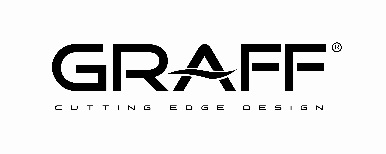 Comunicato stampa 2017GRAFF lancia la finitura luxury oro spazzolato per arredare le più belle location internazionali
8 le collezioni GRAFF disponibili nella nuova finituraGRAFF ®, produttore di rubinetteria, sistemi doccia e arredo-bagno di alta gamma, ha ampliato il portafoglio finiture con una nuova preziosa aggiunta: l’Oro Spazzolato 24K (BAU). La lussuosa finitura si affianca ad un ventaglio di 11 finiture già esistenti e sviluppate per esaltare le linee tradizionali e contemporanee delle collezioni GRAFF.Il Presidente e CEO di GRAFF - Ziggy Kulig - commenta: "Attualmente gli stili che evocano calore e opulenza, con l’oro in prima linea, stanno avendo un significativo ritorno. L'aggiunta della finitura oro spazzolato non è indicativa solo dei cambiamenti nelle preferenze di design, ma anche dell’attenzione di GRAFF agli orientamenti del mercato."La finitura, che nasce da un’attenta osservazione delle tendenze di gusto, è una variazione sul tema dell’oro lucido standard. Con un effetto spazzolato e una lucentezza sofisticata e poco appariscente, la nuova finitura conquista gli amanti del minimal quanto quelli affascinati da uno stile più sfarzoso. L’oro spazzolato 24 carati è disponibile per otto tra le collezioni più interessanti di GRAFF, compresa la modernissima M.E. 25. Le altre collezioni ordinabili nella preziosa finitura sono: Finezza Uno e Due, M.E., Sade, Sento, Targa e Topaz.La finitura oro spazzolato accentua le linee eleganti e sinuose e i dettagli decorativi dell’ampia gamma di prodotti GRAFF: con un gusto che fonde lo stile tradizionale con quello moderno, la finitura esalta lo splendore di tali oggetti di design.  Grazie all’aspetto più che ricercato e al know-how di GRAFF, l’oro spazzolato 24K garantisce elevatissima resistenza e durata della finitura. Elementi nella nuova finitura sono stati scelti dai più-importanti studi di architettura del mondo. Tra questi, lo studio londinese Newman Zieglmeier per il progetto Kensal Rise.PROGETTO NELLE FOTO: Kensal Rise UKSTUDIO DI PROGETTAZIONE: Newman Zieglmeier (www.newmanzieglmeier.com)DISTRIBUTORE GRAFF UK: DAVROC (Davroc - wonder world of bathrooms) RUBINETTERIA BAGNO e CUCINA: GRAFF Collezione M.E. oro spazzolatoGRAFF EUROPEVia Aretina 159, 50136 Florence - ITALYTel: +39 055 9332115email: info@graff-mixers.com www.graff-faucets.com